                                                                                                                      ПРОЕКТ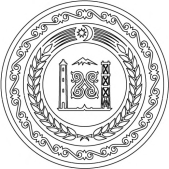 АДМИНИСТРАЦИЯ НАУРСКОГО МУНИЦИПАЛЬНОГО РАЙОНА ЧЕЧЕНСКОЙ РЕСПУБЛИКИ(АДМИНИСТРАЦИЯ НАУРСКОГО МУНИЦИПАЛЬНОГО РАЙОНА)НОХЧИЙН РЕСПУБЛИКАННЕВРАН МУНИЦИПАЛЬНИ КIОШТАН АДМИНИСТРАЦИ(НЕВРАН МУНИЦИПАЛЬНИ КIОШТАН АДМИНИСТРАЦИ)ПОСТАНОВЛЕНИЕст. НаурскаяОб утверждении формы проверочных листовпо муниципальному земельному контролюна территории Наурского муниципального района В соответствии со статьей 53 Федерального закона от 31.07.2020 № 248-ФЗ «О государственном контроле (надзоре) и муниципальном контроле в Российской Федерации», постановлением Правительства Российской Федерации от 27.10.2021 г. № 1844 «Об утверждении требований к разработке, содержанию, общественному обсуждению проектов форм проверочных листов, утверждению, применению, актуализации форм проверочных листов, а также случаев обязательного применения проверочных листов», Администрация Наурского муниципального района Чеченской Республики, постановляет: 1. Утвердить форму проверочного листа по муниципальному земельному контролю на территории Наурского муниципального района Чеченской Республики, согласно приложению к настоящему постановлению.2. Настоящее постановление вступает в силу со дня его официального опубликования (обнародования), но не ранее 1 марта 2022 года.3. Контроль за исполнением настоящего постановления возложить на заместителя главы Администрации Наурского муниципального района      Р.Р. Джанхотова.Глава Администрации                                                                     М.А. Бухадиев  Исп. Нагиев Джамбулат Хасанович, отдел имущественных и земельных отношений, , admin-naur@mail.ruПриложение № 1к постановлению Администрации Наурского муниципального районаот «    »             2022 года  № _____Проверочный лист (список контрольных вопросов),применяемый при осуществлении муниципального земельного контроля на территории Наурского муниципального района Чеченской Республики1.  Наименование  юридического  лица,  фамилия, имя, отчество (при наличии) индивидуального предпринимателя ____________________________________________________________________2.  Место  проведения  плановой проверки с заполнением проверочного листа и (или) используемые юридическим лицом, индивидуальным  предпринимателем земельные участки ___________________________________________________________________3. Реквизиты приказа (распоряжения) о проведении плановой проверки юридического лица, индивидуального предпринимателя: __________________________(номер, дата приказа (распоряжения) о проведении   плановой проверки юридического лица, индивидуального предпринимателя),4.  Учетный  номер  проверки  и  дата присвоения учетного номера проверки в едином реестре проверок _______________________________________ (указывается учетный номер проверки и дата его присвоения в едином реестре проверок),5.  Форма  проверочного   листа   Утверждена постановлением от ________ 20__ года N _____,6.  Должность, фамилия и инициалы должностного лица, проводящего плановую проверку и заполняющего проверочный лист ___________________________________________________________________________7. Перечень вопросов, отражающих содержание обязательных требований, ответы на которые  однозначно  свидетельствуют о соблюдении или  несоблюдении юридическим лицом, индивидуальным предпринимателем обязательных требований, составляющих предмет проверки:"          "                        20__ г.      (указывается дата           заполнения проверочного листа)                                                                                _____________             __                        _____________________________              (должность лица,                                        (подпись)                                         (фамилия, имя, отчество (призаполнившего проверочный лист)                                                                                   наличии) лица, заполнившего                                                                                                                                                      проверочный лист№N п/пВопросы, отражающие содержание обязательных требованийРеквизиты нормативных правовых актов, с указанием их структурных единиц, которыми установлены обязательные требованияОтветы на вопросыОтветы на вопросыОтветы на вопросыN п/пВопросы, отражающие содержание обязательных требованийРеквизиты нормативных правовых актов, с указанием их структурных единиц, которыми установлены обязательные требованияДаНетНе распространяется требование1.Используется ли проверяемым юридическим лицом или индивидуальным предпринимателем земельный участок в соответствии с установленным целевым назначением и (или) видом разрешенного использования?Пункт 2 статьи 7, статья 42 Земельного кодекса Российской Федерации2.Имеются ли у проверяемого юридического лица или индивидуального предпринимателя права, предусмотренные законодательством Российской Федерации, на используемый земельный участок (используемые земельные участки, части земельных участков)?Пункт 1 статьи 25 Земельного кодекса Российской Федерации3.Зарегистрированы ли права либо обременение на используемый земельный участок (используемые земельные участки, часть земельного участка) в порядке, установленном Федеральным законом от 13 июля 2015 г. N 218-ФЗ "О государственной регистрации недвижимости"?Пункт 1 статьи 26 Земельного кодекса Российской Федерации, статья 8.1 Гражданского кодекса Российской Федерации4.Соответствует ли площадь используемого проверяемым юридическим лицом, индивидуальным предпринимателем земельного участка площади земельного участка, указанной в правоустанавливающих документах?Пункт 1 статьи 25, пункт 1 статьи 26 Земельного кодекса Российской Федерации5.Соответствует ли положение поворотных точек границ земельного участка, используемого проверяемым юридическим лицом, индивидуальным предпринимателем, сведениям о положении точек границ земельного участка, указанным в Едином государственном реестре недвижимости?Пункт 3 статьи 6, пункт 1 статьи 25 Земельного кодекса Российской Федерации6.В случае, если использование земель или земельных участков, находящихся в государственной или муниципальной собственности, на основании разрешений на использование земель или земельных участков привело к порче либо уничтожению плодородного слоя почвы в границах таких земель или земельных участков, лица, которые пользовались такими землями или земельными участками, обязаны:привели такие земли или земельные участки в состояние, пригодное для их использования в соответствии с разрешенным использованием?Выполнены ли необходимые работы по рекультивации таких земель или земельных участков?Пункт 5 статьи 13, подпункт 1 статьи 39.35 7.В случае если действие сервитута прекращено, исполнена ли проверяемым юридическим лицом, индивидуальным предпринимателем, в отношении которого установлен сервитут, обязанность привести земельный участок в состояние, пригодное для использования, в соответствии с разрешенным использованием?Пункт 5 статьи 13, подпункт 9 пункта 1 статьи 39.25 Земельного кодекса Российской Федерации8.Выполнена ли проверяемым юридическим лицом (за исключением органа государственной власти, органа местного самоуправления, государственного и муниципального учреждения (бюджетного, казенного, автономного), казенного предприятия, центра исторического наследия президента Российской Федерации, прекратившего исполнение своих полномочий) обязанность переоформить право постоянного (бессрочного) пользования земельным участком (земельными участками) на право аренды земельного участка (земельных участков) или приобрести земельный участок (земельные участки) в собственность?Пункт 2 статьи 3 Федерального закона от 25 октября 2001 г. N 137-ФЗ "О введении в действие Земельного кодекса Российской Федерации" 9.своевременно ли приступили к использованию земельных участков в случаях, если сроки освоения земельных участков предусмотрены договорами?Статья 42 Земельного кодекса Российской Федерации, статья 284 Гражданского кодекса Российской Федерации, пункт 2 статьи 45 Земельного кодекса Российской Федерации10.Сохранены ли межевые, геодезические и другие специальные знаки, установленные на земельных участках в соответствии с законодательством?Статья 42 Земельного кодекса Российской Федерации